	Malene Test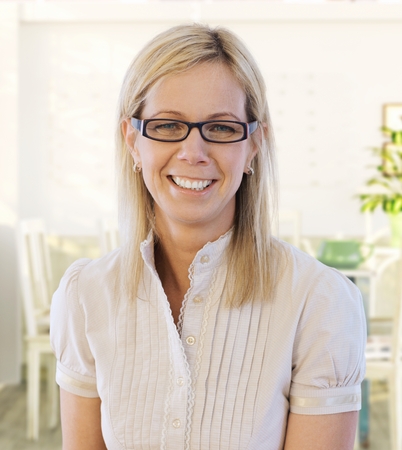 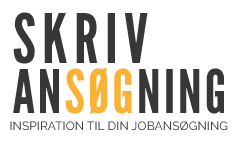 	Testens Alle 12	3000 Helsingør	malene@test.dk	Tlf. 14 25 14 25Patienthotel ABCAtt. Afdelingsleder Gitte Jensen00.0.0000Smilende og udadvendt serviceassistent Jeg kan tilbyde at udføre kvalitetsrengøring og, når behovet opstår, at deltage i forskelligt servicearbejde i forbindelse med cafeteriet. Jeg håber derfor, at denne ansøgning vil føre til en personlig samtale.Jeg har tre års erfaring med rengøringsarbejde i et rengøringsselskab. Jeg kan lide denne type arbejde og glæder mig altid over det synlige resultat. Jeg er grundig, vedholdende og effektiv. Jeg sætter en ære i at udføre mit arbejde til alles tilfredshed.Min erfaring fra kantinedrift har jeg fra vikararbejde i et plejehjems kantine, hvor jeg har betjent hjemmets beboere og gæster med salg af drikkevarer, sandwiches og diverse brød. Ligeledes sørgede jeg for afrydning og opvask. Disse typer opgaver fandt jeg afvekslende, og jeg mærkede, at brugerne var tilfredse med min service.Jeg kan lide at arbejde med fysiske serviceopgaver, er initiativrig og beslutningsdygtig og kan lide at få tingene til at fungere. Årsagen til, at jeg søger arbejde hos jer, er mit ønske om at have et fast arbejdssted og ikke som nu, hvor jeg skal møde på mange forskellige adresser.Hvis I mener, jeg kan komme i betragtning til stillingen som jeres nye stabile og servicemindede medarbejder, kan jeg kontaktes på tlf. 14 25 14 25.Med venlig hilsenMalene Test 